РОЗПОРЯДЖЕННЯ МІСЬКОГО ГОЛОВИм. Сумивід 26.09.2016  № 290-РКеруючись пунктом 8 частиничетвертоїстатті 42 Закону України«Про місцевесамоврядування в Україні»:Скликати чергову сесію Сумської міської ради VІІ скликання 26 жовтня 2016 року о 9 годині в сесійній залі Будинку обласної ради (майдан Незалежності, 2).Внести на розглядСумськоїміської ради питання:2.1. Про витрачання коштів резервного фонду міського бюджету.Відповідальна за підготовку питання – директор департаменту фінансів, економіки та інвестицій Сумської міської ради Липова С.А. Проект рішення готує департамент фінансів, економіки та інвестицій Сумської міської ради.2.2.Про звіт про виконанняміського бюджету за І півріччя 2016 року.Відповідальна за підготовку питання – директор департаменту фінансів, економіки та інвестицій Сумської міської ради Липова С.А. Проект рішення готує департамент фінансів, економіки та інвестицій Сумської міської ради.2.3.Про хідвиконанняПрограмиекономічного і соціальногорозвиткумістаСуми на 2016рікза підсумками І півріччя 2016 року.Відповідальна за підготовку питання – директор департаменту фінансів, економіки та інвестицій Сумської міської ради Липова С.А. Проект рішення готує департамент фінансів, економіки та інвестицій Сумської міської ради.2.4. Питання комунальної власності та приватизації.Відповідальний за підготовку питань – директор департаменту забезпечення ресурсних платежів Сумської міської ради Клименко Ю.М.Проекти рішень готує департамент забезпечення ресурсних платежів Сумської міської ради.2.5. Питання земельних відносин.Відповідальний за підготовку питань –директор департаменту забезпечення ресурсних платежівСумської міської ради Клименко Ю.М.Проекти рішень готує департамент забезпечення ресурсних платежівСумської міської ради.3. Організацію підготовки і проведення сесії покласти на відділ з організації діяльності ради  (Божко Н.Г.).4. Забезпечити:4.1. Начальнику управління з господарських та загальних питаньКоцуру М.В. – тиражування матеріалів сесії в необхідній кількості та необхідні умови для проведення сесії (приміщення, робота президії).4.2. Начальника відділу з питань взаємодії з правоохоронними органами та оборонної роботи Брязкуну Г.В. – підтримання належного громадського порядку.4.3. Директору департаменту комунікацій та інформаційної політики Кохан А.І.через засобимасовоїінформаціїдоведення до відоманаселенняінформаціїщодо часу і місцяпроведеннясесії.4.4. Начальнику відділуінформаційних технологій та комп’ютерного забезпеченняБєломару В.В. - оприлюднення проектів рішень міської ради на офіційному сайті Сумської міської ради у термін до 30серпня 2016 року, які передбачається внести на розгляд Сумської міської ради;Міський голова								О.М. ЛисенкоБожко Н.Г. 700-615Розіслати: згідно зі списком.Начальник відділу з організації діяльності ради                                                        Н.Г. БожкоСекретар Сумської міської ради                                                 А.В. БарановНачальник відділупротокольної роботи та контролю      Л.В. МошаНачальник правового управління				О.В.ЧайченкоЗаступник міського голови,керуючогосправами виконавчого комітетуВ.М. ВолонтирецьС П И С О Крозсилки розпорядження міського голови„Про скликання чергової сесії Сумської міської ради VІІ скликання 26 жовтня 2016 року ”від 26.09.2016_№ 290-РБєломару В.В.Божко Н.Г.Брязкуну Г.В.Клименку Ю.М.Кисілю В.Ю. Кохан А.І.Коцуру М.В. Липовій С.А. Масік Т.О.Чайченку О.В.Начальник відділу з організації діяльності ради                                                        Н.Г. Божко  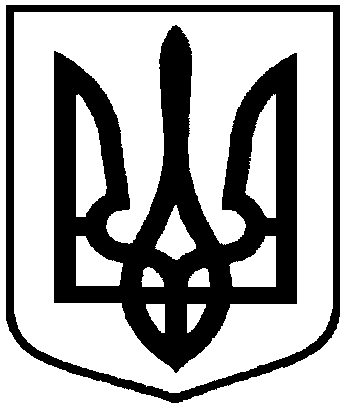 Про скликання чергової сесії Сумської міської ради VІІ скликання 26жовтня 2016 року